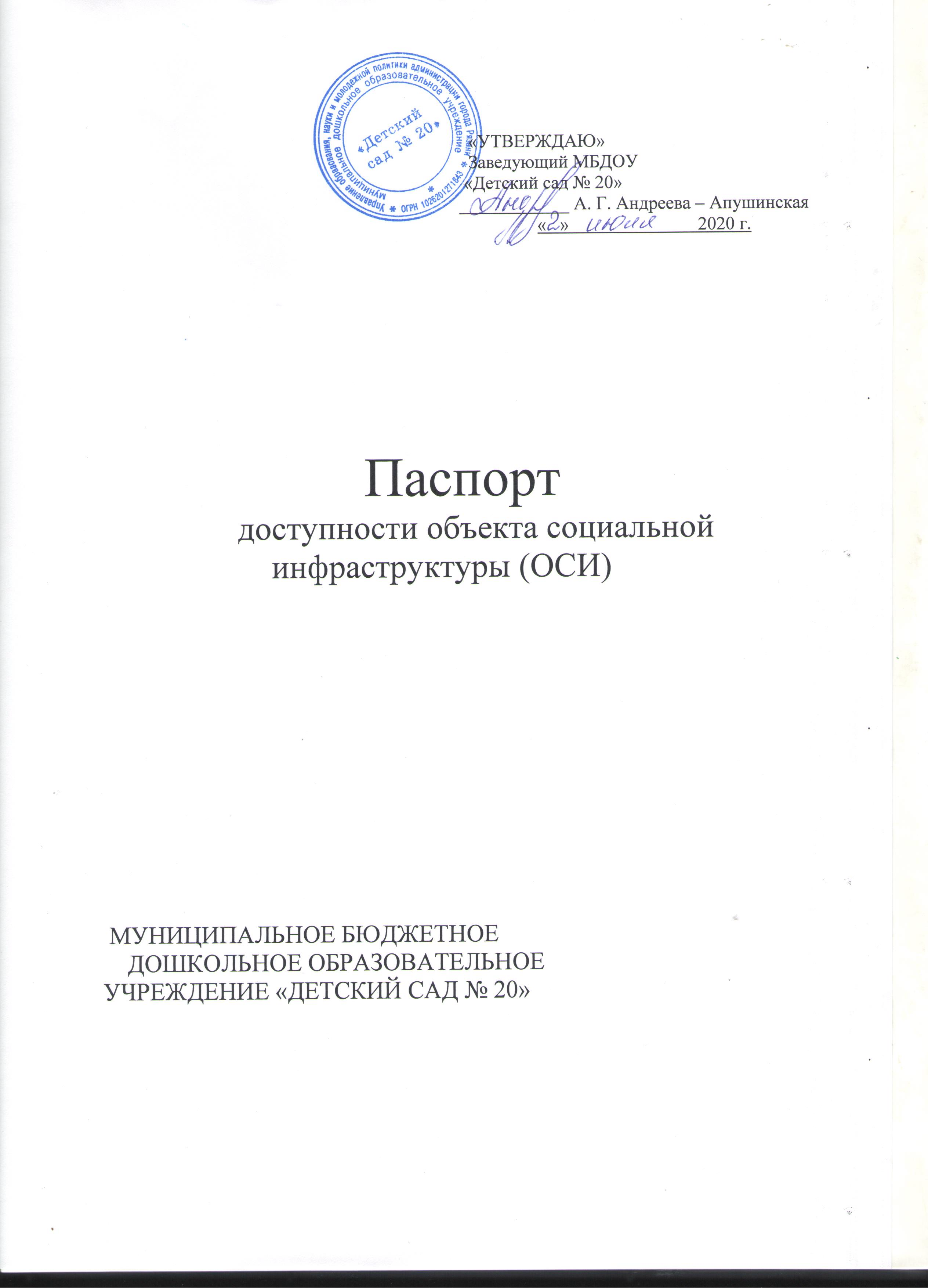 ПАСПОРТ ДОСТУПНОСТИобъекта социальной инфраструктуры (ОСИ)№ 11. Общие сведения об объекте1.1. Наименование(вид) объекта    административное здание  1.2. Адрес объекта 390000, г. Рязань, Первомайский проспект, д. 191.3. Сведения о размещении объекта:- отдельно стоящее здание 2  этажей, 1000,6 кв.м- часть здания __________ этажей (или на ___________ этаже), _________ кв.м- наличие прилегающего земельного участка (да, нет); 4189 кв.м1.4. Год постройки здания  до 1917 г., последнего капитального ремонта ______________1.5. Дата предстоящих плановых ремонтных работ: текущего ежегодно, капитального    -    .сведения об организации, расположенной на объекте1.6. Название организации (учреждения), (полное юридическое наименование – согласно Уставу, краткое наименование) муниципальное бюджетное дошкольное образовательное учреждение «Детский сад № 20», МБДОУ «Детский сад № 20»1.7. Юридический адрес организации (учреждения) 390000, г. Рязань, Первомайский проспект, д. 19.1.8. Основание для пользования объектом (оперативное управление, аренда, собственность)1.9. Форма собственности (государственная, негосударственная) ________________________1.10. Территориальная принадлежность (федеральная, региональная, муниципальная)1.11. Вышестоящая организация (наименование) УОиМП администрации г. Рязани1.12. Адрес вышестоящей организации, другие координаты 390000, г. Рязань, ул. Ленина, д. 45а.2. Характеристика деятельности организации на объекте(по обслуживанию населения)2.1 Сфера деятельности (здравоохранение, образование, социальная защита, физическая культура и спорт, культура, связь и информация, транспорт, жилой фонд, потребительский рынок и сфера услуг, другое)дошкольное образование2.2 Виды оказываемых услуг уход и присмотр.2.3 Форма оказания услуг: (на объекте, с длительным пребыванием, в т.ч. проживанием, на дому, дистанционно) 2.4 Категории обслуживаемого населения по возрасту: (дети, взрослые трудоспособного возраста, пожилые; все возрастные категории)2.5 Категории обслуживаемых инвалидов: инвалиды, передвигающиеся на коляске, инвалиды с нарушениями опорно-двигательного аппарата; нарушениями зрения, нарушениями слуха, нарушениями умственного развития2.6 Плановая мощность: посещаемость (количество обслуживаемых в день), вместимость, пропускная способность:168 человек.2.7 Участие в исполнении ИПР инвалида, ребенка-инвалида (да, нет)3. Состояние доступности объекта3.1 Путь следования к объекту пассажирским транспортом(описать маршрут движения с использованием пассажирского транспорта) Автобусы № 1,11,13,15,16,17,18,20,21,23,24,35,39,4,48,5,57,7; Троллейбусы № 1,10,16, 2,3,5,6,8; Марш.такси № 41,45,47,49,51,53,65,66,68,73,75,77,84,87,88,91,98,99.наличие адаптированного пассажирского транспорта к объекту нет.3.2 Путь к объекту от ближайшей остановки пассажирского транспорта:3.2.1 расстояние до объекта от остановки транспорта 100 м3.2.2 время движения (пешком) 5-7 мин3.2.3 наличие  выделенного от проезжей части пешеходного пути (да, нет),3.2.4 Перекрестки: нерегулируемые; регулируемые, со звуковой сигнализацией, таймером; нет3.2.5 Информация на пути следования к объекту: акустическая, тактильная, визуальная; нет3.2.6 Перепады высоты на пути: есть, нет (описать: бордюры)Их обустройство для инвалидов на коляске: да, нет ( __________________________)3.3 Организация доступности объекта для инвалидов – форма обслуживания** - указывается один из вариантов: «А», «Б», «ДУ», «ВНД»3.4 Состояние доступности основных структурно-функциональных зон** Указывается:ДП-В - доступно полностью всем;ДП-И (К, О, С, Г, У) – доступно полностью избирательно (указать категории инвалидов); ДЧ-В - доступно частично всем; ДЧ-И (К, О, С, Г, У) – доступно частично избирательно (указать категории инвалидов);ДУ - доступно условно, ВНД–временно недоступно3.5. ИТОГОВОЕ  ЗАКЛЮЧЕНИЕ о состоянии доступности ОСИ: ________________________4. Управленческое решение4.1. Рекомендации по адаптации основных структурных элементов объекта*- указывается один из вариантов (видов работ): не нуждается; ремонт (текущий, капитальный); индивидуальное решение с ТСР; технические решения невозможны – организация альтернативной формы обслуживания4.2. Период проведения работ _____________________________________________________в рамках исполнения ______________________________________________________________					(указывается наименование документа: программы, плана)4.3Ожидаемый результат (по состоянию доступности)после выполнения работ по адаптации ___________________________________________________________________________________Оценка результата исполнения программы, плана (по состоянию доступности) ______________4.4. Для принятия решения требуется, не требуется (нужное подчеркнуть):Согласование ______________________________________________________________________Имеется заключение уполномоченной организации о состоянии доступности объекта (наименование документа и выдавшей его организации, дата), прилагается __________________________________________________________________________________4.5. Информация размещена (обновлена) на Карте доступности субъекта РФ дата ______________________________________________________________________________________________(наименование сайта, портала)5. Особые отметкиПаспорт сформирован на основании:___Устава,плана БТИ,визуального обследования____1. Анкеты (информации об объекте) от «____» _____________ 20_____ г.,2. Акта обследования объекта: № акта   1  от «____» _____________ 20____ г.АНКЕТА (информация об объекте социальной инфраструктуры) К ПАСПОРТУ ДОСТУПНОСТИ ОСИ№ 11. Общие сведения об объекте1.1. Наименование (вид) объекта: административное здание1.2. Адрес объекта: г. Рязань, Первомайский проспект, д.191.3. Сведения о размещении объекта:- отдельно стоящее здание 2 этажа, 1000,6 кв.м.- часть здания __________ этажей (или на ___________ этаже), _________ кв.м.1.4. Год постройки здания до 1917 г., памятник архитектуры середины 19 века,дата последнего капитального ремонта ______-________1.5. Дата предстоящих плановых ремонтных работ: ежегодно________, капитального __-_______сведения об организации, расположенной на объекте1.6. Название организации (учреждения), (полное юридическое наименование – согласно Уставу, краткое наименование): муниципальное бюджетное дошкольное образовательной учреждение «Детский сад № 20»1.7. Юридический адрес организации (учреждения): 390000, г. Рязань, Первомайский проспект, д.191.8. Основание для пользования объектом (оперативное управление, аренда, собственность)1.9. Форма собственности (государственная, негосударственная) 1.10. Территориальная принадлежность (федеральная, региональная, муниципальная)1.11. Вышестоящая организация (наименование): УОиМП администрации г. Рязани1.12. Адрес вышестоящей организации, другие координаты: 390000, г. Рязань, ул. Ленина, д. 45а2. Характеристика деятельности организации на объекте2.1 Сфера деятельности (здравоохранение, образование, социальная защита, физическая культура и спорт, культура, связь и информация, транспорт, жилой фонд, потребительский рынок и сфера услуг, другое:Дошкольное образование2.2 Виды оказываемых услуг: уход и присмотр,образовние2.3 Форма оказания услуг: (на объекте, с длительным пребыванием, в т.ч. проживанием, на дому, дистанционно) 2.4 Категории обслуживаемого населения по возрасту: (дети, взрослые трудоспособного возраста, пожилые; все возрастные категории)2.5 Категории обслуживаемых инвалидов: инвалиды, передвигающиеся на коляске, инвалиды с нарушениями опорно-двигательного аппарата; нарушениями зрения, нарушениями слуха, нарушениями умственного развития ( 5 детей)2.6 Плановая мощность: посещаемость (количество обслуживаемых в день), вместимость, пропускная способность: 140 человек2.7 Участие в исполнении ИПР инвалида, ребенка-инвалида (да, нет)3. Состояние доступности объекта для инвалидов и других маломобильных групп населения (МГН)3.1 Путь следования к объекту пассажирским транспортом (описать маршрут движения с использованием пассажирского транспорта) Троллейбусы № 1,10,16,2,3,5,6,8; Автобусы №1,11,13,15,16,17,18,20,21,23,24,35,39,4,48,5,57,7; Маршрутное такси № 41,45,47,49,51,53,65,66,68,73,75,77,84,87,88,91,98,99.наличие адаптированного пассажирского транспорта к объекту: нет.3.2 Путь к объекту от ближайшей остановки пассажирского транспорта:3.2.1 расстояние до объекта от остановки транспорта 100 м.3.2.2 время движения (пешком)  5-7 мин.3.2.3 наличие  выделенного от проезжей части пешеходного пути (да, нет),3.2.4 Перекрестки: нерегулируемые; регулируемые, со звуковой сигнализацией, таймером; нет3.2.5 Информация на пути следования к объекту: акустическая, тактильная, визуальная; нет3.2.6 Перепады высоты на пути: есть, нет (описать: бордюры)Их обустройство для инвалидов на коляске: да, нет ( __________________________)3.3 Вариант организации доступности ОСИ (формы обслуживания)* с учетом СП 35-101-2001* - указывается один из вариантов: «А», «Б», «ДУ», «ВНД» 4. Управленческое решение (предложения по адаптации основных структурных элементов объекта)*- указывается один из вариантов (видов работ): не нуждается; ремонт (текущий, капитальный); индивидуальное решение с ТСР; технические решения невозможны – организация альтернативной формы обслуживанияРазмещение информации на Карте доступности субъекта РФ согласовано ______________Заведующий __________ А.Г.Андреева-Апушинскаятел. 25-25-29 (подпись, Ф.И.О руководителя, должность; координаты для связи уполномоченного представителя объекта)М.П.ПАСПОРТ ДОСТУПНОСТИобъекта социальной инфраструктуры (ОСИ)№ 21. Общие сведения об объекте1.1. Наименование (вид) объекта    административное здание  1.2. Адрес объекта 390000, г. Рязань, ул. Пожалостина, д. 41.3. Сведения о размещении объекта:- отдельно стоящее здание   2  этажа,  824   кв.м- часть здания __________ этажей (или на ___________ этаже), _________ кв.м- наличие прилегающего земельного участка (да, нет); 2969,3 кв.м1.4. Год постройки здания  до 1917 г., последнего капитального ремонта ______________1.5. Дата предстоящих плановых ремонтных работ: текущего  ежегодно, капитального    -    .сведения об организации, расположенной на объекте1.6. Название организации (учреждения), (полное юридическое наименование – согласно Уставу, краткое наименование) муниципальное бюджетное дошкольное образовательное учреждение «Детский сад № 20», МБДОУ «Детский сад № 20»1.7. Юридический адрес организации (учреждения) 390000, г. Рязань, Первомайский проспект, д. 19.1.8. Основание для пользования объектом (оперативное управление, аренда, собственность)1.9. Форма собственности (государственная, негосударственная) ________________________1.10. Территориальная принадлежность (федеральная, региональная, муниципальная)1.11. Вышестоящая организация (наименование) УОиМП администрации г. Рязани1.12. Адрес вышестоящей организации, другие координаты 390000, г. Рязань, ул. Ленина, д. 45а.2. Характеристика деятельности организации на объекте (по обслуживанию населения)2.1 Сфера деятельности (здравоохранение, образование, социальная защита, физическая культура и спорт, культура, связь и информация, транспорт, жилой фонд, потребительский рынок и сфера услуг, другое) дошкольное образование2.2 Виды оказываемых услуг уход и присмотр.2.3 Форма оказания услуг: (на объекте, с длительным пребыванием, в т.ч. проживанием, на дому, дистанционно) 2.4 Категории обслуживаемого населения по возрасту: (дети, взрослые трудоспособного возраста, пожилые; все возрастные категории)2.5 Категории обслуживаемых инвалидов: инвалиды, передвигающиеся на коляске, инвалиды с нарушениями опорно-двигательного аппарата; нарушениями зрения, нарушениями слуха, нарушениями умственного развития2.6 Плановая мощность: посещаемость (количество обслуживаемых в день), вместимость, пропускная способность : 80 человек.2.7 Участие в исполнении ИПР инвалида, ребенка-инвалида (да, нет) 3. Состояние доступности объекта3.1 Путь следования к объекту пассажирским транспортом (описать маршрут движения с использованием пассажирского транспорта) Автобусы № 1,11,13,15,16,17,18,20,21,23,24,35,39,4,48,5,57,7; Троллейбусы № 1,10,16, 2,3,5,6,8; Марш. такси № 41,45,47,49,51,53,65,66,68,73,75,77,84,87,88,91,98,99.наличие адаптированного пассажирского транспорта к объекту нет.3.2 Путь к объекту от ближайшей остановки пассажирского транспорта:3.2.1 расстояние до объекта от остановки транспорта 100 м3.2.2 время движения (пешком) 5-7  мин3.2.3 наличие  выделенного от проезжей части пешеходного пути (да, нет),3.2.4 Перекрестки: нерегулируемые; регулируемые, со звуковой сигнализацией, таймером; нет3.2.5 Информация на пути следования к объекту: акустическая, тактильная, визуальная; нет3.2.6 Перепады высоты на пути: есть, нет (описать: бордюры)Их обустройство для инвалидов на коляске: да, нет ( __________________________)3.3 Организация доступности объекта для инвалидов – форма обслуживания** - указывается один из вариантов: «А», «Б», «ДУ», «ВНД»3.4 Состояние доступности основных структурно-функциональных зон** Указывается: ДП-В - доступно полностью всем;  ДП-И (К, О, С, Г, У) – доступно полностью избирательно (указать категории инвалидов); ДЧ-В - доступно частично всем; ДЧ-И (К, О, С, Г, У) – доступно частично избирательно (указать категории инвалидов); ДУ - доступно условно, ВНД – временно недоступно3.5. ИТОГОВОЕ  ЗАКЛЮЧЕНИЕ о состоянии доступности ОСИ: ________________________4. Управленческое решение 4.1. Рекомендации по адаптации основных структурных элементов объекта*- указывается один из вариантов (видов работ): не нуждается; ремонт (текущий, капитальный); индивидуальное решение с ТСР; технические решения невозможны – организация альтернативной формы обслуживания4.2. Период проведения работ _____________________________________________________в рамках исполнения ______________________________________________________________					(указывается наименование документа: программы, плана)4.3 Ожидаемый результат (по состоянию доступности) после выполнения работ по адаптации ___________________________________________________________________________________Оценка результата исполнения программы, плана (по состоянию доступности) ______________4.4. Для принятия решения требуется, не требуется (нужное подчеркнуть):Согласование ______________________________________________________________________Имеется заключение уполномоченной организации о состоянии доступности объекта (наименование документа и выдавшей его организации, дата), прилагается __________________________________________________________________________________4.5. Информация размещена (обновлена) на Карте доступности субъекта РФ дата ______________________________________________________________________________________________(наименование сайта, портала)5. Особые отметкиПаспорт сформирован на основании: Устава, плана БТИ и визуального обследования1. Анкеты (информации об объекте) от «____» _____________ 20_____ г.,2. Акта обследования объекта: № акта   2  от «____» _____________ 20____ г.АНКЕТА (информация об объекте социальной инфраструктуры) К ПАСПОРТУ ДОСТУПНОСТИ ОСИ№ 21. Общие сведения об объекте1.1. Наименование (вид) объекта: административное здание1.2. Адрес объекта: г. Рязань, ул. Пожалостина, д. 41.3. Сведения о размещении объекта:- отдельно стоящее здание 2 этажа, 824 кв.м.- часть здания __________ этажей (или на ___________ этаже), _________ кв.м.1.4. Год постройки здания до 1917 г., последнего капитального ремонта ______________1.5. Дата предстоящих плановых ремонтных работ: ежегодно________, капитального _________сведения об организации, расположенной на объекте1.6. Название организации (учреждения), (полное юридическое наименование – согласно Уставу, краткое наименование): муниципальное бюджетное дошкольное образовательной учреждение «Детский сад № 20»1.7. Юридический адрес организации (учреждения): 390000, г. Рязань, Первомайский проспект, д.191.8. Основание для пользования объектом (оперативное управление, аренда, собственность)1.9. Форма собственности (государственная, негосударственная) 1.10. Территориальная принадлежность (федеральная, региональная, муниципальная)1.11. Вышестоящая организация (наименование): УОиМП администрации г. Рязани1.12. Адрес вышестоящей организации, другие координаты: 390000, г. Рязань, ул. Ленина, д. 45а2. Характеристика деятельности организации на объекте2.1 Сфера деятельности (здравоохранение, образование, социальная защита, физическая культура и спорт, культура, связь и информация, транспорт, жилой фонд, потребительский рынок и сфера услуг, другое:      дошкольное образование2.2 Виды оказываемых услуг: уход и присмотр2.3 Форма оказания услуг: (на объекте, с длительным пребыванием, в т.ч. проживанием, на дому, дистанционно) 2.4 Категории обслуживаемого населения по возрасту: (дети, взрослые трудоспособного возраста, пожилые; все возрастные категории)2.5 Категории обслуживаемых инвалидов: инвалиды, передвигающиеся на коляске, инвалиды с нарушениями опорно-двигательного аппарата; нарушениями зрения, нарушениями слуха, нарушениями умственного развития     нет2.6 Плановая мощность: посещаемость (количество обслуживаемых в день), вместимость, пропускная способность: 80 человек2.7 Участие в исполнении ИПР инвалида, ребенка-инвалида ( нет)3. Состояние доступности объекта для инвалидов и других маломобильных групп населения (МГН)3.1 Путь следования к объекту пассажирским транспортом (описать маршрут движения с использованием пассажирского транспорта) Троллейбусы № 1,10,16,2,3,5,6,8; Автобусы №1,11,13,15,16,17,18,20,21,23,24,35,39,4,48,5,57,7; Маршрутное такси № 41,45,47,49,51,53,65,66,68,73,75,77,84,87,88,91,98,99.наличие адаптированного пассажирского транспорта к объекту: нет.3.2 Путь к объекту от ближайшей остановки пассажирского транспорта:3.2.1 расстояние до объекта от остановки транспорта 500 м.3.2.2 время движения (пешком)  15 мин.3.2.3 наличие  выделенного от проезжей части пешеходного пути (да, нет),3.2.4 Перекрестки: нерегулируемые; регулируемые, со звуковой сигнализацией, таймером; нет3.2.5 Информация на пути следования к объекту: акустическая, тактильная, визуальная; нет3.2.6 Перепады высоты на пути: есть, нет (описать: бордюры)Их обустройство для инвалидов на коляске: да, нет ( __________________________)3.3 Вариант организации доступности ОСИ (формы обслуживания)* с учетом СП 35-101-2001* - указывается один из вариантов: «А», «Б», «ДУ», «ВНД»4. Управленческое решение (предложения по адаптации основных структурных элементов объекта)*- указывается один из вариантов (видов работ): не нуждается; ремонт (текущий, капитальный); индивидуальное решение с ТСР; технические решения невозможны – организация альтернативной формы обслуживанияРазмещение информации на Карте доступности субъекта РФ согласовано ______________Заведующий __________     А.Г.Андреева-Апушинскаятел. 25-25-29 (подпись, Ф.И.О руководителя, должность; координаты для связи уполномоченного представителя объекта)М.П.№№п/пКатегорияинвалидов(вид нарушения)Вариант организации доступности объекта(формы обслуживания)*1.Все категории инвалидов и МГНв том числе инвалиды:2передвигающиеся на креслах-коляскахВНД3с нарушениями опорно-двигательного аппаратаДУ4с нарушениями зренияДУ5с нарушениями слухаДУ6с нарушениями умственного развитияДУ№№п \пОсновные структурно-функциональные зоныСостояние доступности, в том числе для основных категорий инвалидов**1Территория, прилегающая к зданию (участок)ДУ(К,О,С,Г,У)2Вход (входы) в зданиеДУ (О,Г,У)3Путь (пути) движения внутри здания (в т.ч. пути эвакуации)ДУ (Г,О,У)4Зона целевого назначения здания (целевого посещения объекта)ДУ5Санитарно-гигиенические помещенияДУ( Г,О.У)6Система информации и связи (на всех зонах)ВНД7Пути движения к объекту (от остановки транспорта)ДП-И(К,О,С,Г,У)№№п \пОсновные структурно-функциональные зоны объектаРекомендации по адаптации объекта(вид работы)*1Территория, прилегающая к зданию (участок)Замена асфальта (капитальный ремонт)2Вход (входы) в зданиеРеконструкция невозможна3Путь (пути) движения внутри здания (в т.ч. пути эвакуации)Реконструкция невозможна4Зона целевого назначения здания (целевого посещения объекта)Технические решения не возможны (здание является памятником архитектуры)5Санитарно-гигиенические помещенияТехнические решения не возможны (здание является памятником архитектуры)6Система информации на объекте (на всех зонах)Текущий ремонт7Пути движения к объекту (от остановки транспорта)8Все зоны и участки№№п/пКатегория инвалидов(вид нарушения)Вариант организации доступности объекта1.Все категории инвалидов и МГНв том числе инвалиды:2передвигающиеся на креслах-коляскахВДН3с нарушениями опорно-двигательного аппаратаДУ4с нарушениями зренияДУ5с нарушениями слухаДУ6с нарушениями умственного развитияДУ№п \пОсновные структурно-функциональные зоны объектаРекомендации по адаптации объекта (вид работы)*1Территория, прилегающая к зданию (участок)замена асфальта (капитальный ремонт)2Вход (входы) в зданиеРеконструкция невозможна3Путь (пути) движения внутри здания (в т.ч. пути эвакуации)Реконструкция невозможна4Зона целевого назначения (целевого посещения объекта)Технические решения не возможны (здание является памятником архитектуры)5Санитарно-гигиенические помещенияТехнические решения не возможны (здание является памятником архитектуры)6Система информации на объекте (на всех зонах)Текущий ремонт7Пути движения  к объекту (от остановки транспорта)8.Все зоны и участки№№п/пКатегория инвалидов(вид нарушения)Вариант организации доступности объекта(формы обслуживания)*1.Все категории инвалидов и МГНв том числе инвалиды:2передвигающиеся на креслах-коляскахВНД3с нарушениями опорно-двигательного аппаратаВНД4с нарушениями зренияВНД5с нарушениями слухаВНД6с нарушениями умственного развитияВНД№№п \пОсновные структурно-функциональные зоныСостояние доступности, в том числе для основных категорий инвалидов**1Территория, прилегающая к зданию (участок)ДУ(К,О,С,Г,У)2Вход (входы) в зданиеДУ(О,Г,У)3Путь (пути) движения внутри здания (в т.ч. пути эвакуации)ДУ(Г,О,У)4Зона целевого назначения здания (целевого посещения объекта)ДУ5Санитарно-гигиенические помещенияДУ(Г,О,У)6Система информации и связи (на всех зонах)ВНД7Пути движения к объекту (от остановки транспорта)ДП-И(К,О,С,Г,У)№№п \пОсновные структурно-функциональные зоны объектаРекомендации по адаптации объекта (вид работы)*1Территория, прилегающая к зданию (участок)Замена асфальта (капитальный ремонт)2Вход (входы) в зданиеРеконструкция (текущий ремонт)3Путь (пути) движения внутри здания (в т.ч. пути эвакуации)Реконструкция (текущий ремонт)4Зона целевого назначения здания (целевого посещения объекта)Технические решения не возможны (здание является памятником архитектуры)5Санитарно-гигиенические помещенияТехнические решения не возможны (здание является памятником архитектуры)6Система информации на объекте (на всех зонах)Технические решения не возможны (здание является памятником архитектуры)7Пути движения  к объекту (от остановки транспорта)8Все зоны и участки№№п/пКатегория инвалидов(вид нарушения)Вариант организации доступности объекта1.Все категории инвалидов и МГНв том числе инвалиды:2передвигающиеся на креслах-коляскахВДН3с нарушениями опорно-двигательного аппаратаВДН4с нарушениями зренияДУ5с нарушениями слухаДУ6с нарушениями умственного развитияДУ№п \пОсновные структурно-функциональные зоны объектаРекомендации по адаптации объекта (вид работы)*1Территория, прилегающая к зданию (участок)2Вход (входы) в здание3Путь (пути) движения внутри здания (в т.ч. пути эвакуации)4Зона целевого назначения (целевого посещения объекта)5Санитарно-гигиенические помещенияТехнические решения не возможны 6Система информации на объекте (на всех зонах)Текущий ремонт7Пути движения  к объекту (от остановки транспорта)8.Все зоны и участки